Методична радаОлександрівського НВК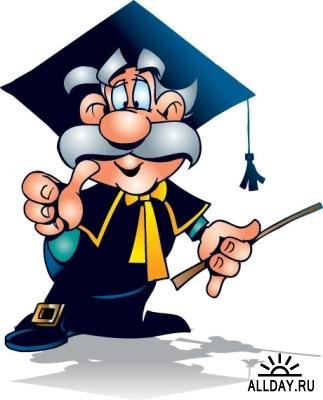 2017-2018 н.р.Основні завдання методичної ради на 2017-2018 н.р.Вивчення стану навчально-виховної роботи, якісного складу педагогічних працівників на основі визначення основних напрямків методичної роботи з ними.Визначення діяльності шкільних  м/о і пропаганди роботи кращих із них. Аналіз результатів вивчення викладання та якості знань учнів, рівня їхньої вихованості, внесення відповідних корективів і рекомендацій до навчально-виховного процесу.Розгляд і обговорення навчального плану, програм дисциплін інваріантного та варіативного компонентів.Аналіз підсумків шкільних предметних олімпіад,  конкурсів, оглядів, змагань та участі команд школи у районних заходах.Вивчення та пропаганда досвіду роботи кращих учителів школи.Вивчення і пропаганда досвіду роботи кращих наставників.Надання допомоги кращим учителям в організації дослідницької роботи.Переорієнтація навчально-виховного процесу на особистість учня.Вироблення рекомендацій щодо змісту самостійної роботи педагогів школи.              Склад методичної ради школиЗігунова Н.О. – голова методичної радиМаркова Г.В. – заступник голови методичної ради, відповідальна за пропаганду методичної літературиАнтонов В. І. – відповідальний за втілення передового педагогічного досвідуМостова Н.М. – відповідальна за надання методичної допомоги учнівським організаціямНємкович Н.В. – відповідальна за роботу наставниківПлан роботи методичної ради  на 2017-2018н.р.План роботи науково-методичної радиІ. Основні напрямки роботи:1. Відповідно до результатів моніторингу  навчально-виховного процесу здійснювати корекцію змісту науково-методичної роботи, направленої на розвиток творчої особистості вчителя та учня.2. Вивчати професійні запити, потреби членів педагогічного колективу та проблеми самоосвіти.3. Висувати пропозиції щодо стимулювання та оцінки творчої діяльності вчителя, виховуючи всі аспекти його науково-методичної діяльності.4. Організувати роботу по підвищенню професійного рівня членів педагогічного колективу (участь у підготовці атестаційного матеріалу, розробка матеріалів по підвищенню кваліфікації вчителів).5. Здійснювати інформаційно-методичне забезпечення педагогічного процесу школи через випуски методичних бюлетенів, інформаційних листків.№Заходи, які проводятьсяСтрокиВідповідальні1.1. Розгляд Положення про методичну раду та її структуру.2.Розподіл обов’язків між членами МР.3.Обговорення плану методичної роботи школи, планів роботи МР, МО на 2017-2018н.р.4.Створення групи контролю адаптації учнів  1 і 5  класу до навчання у молодшій і середній школі.ВересеньЗігунова Н.О.Антонов В. І.2.1.Організація шкільних предметних олімпіад, підготовка до районного туру.2.Попередній аналіз успішності учнів 11 класу. Підготовка їх до незалежного зовнішнього оцінювання.3. Партнерське спілкування дошкільного підрозділу і початкової школи у формуванні інноваційної особистості.ЛистопадЗігунова Н. О.Нємкович Н.В.3.1.Результативність роботи методичної ради за І півріччя, стан роботи по підвищенню кваліфікації вчителя.2.Підсумки навчальних досягнень  учнів за І семестр.3.Робота з учнями, які мають підвищену мотивацію до навчання; підсумки участі учнів школи у районних предметних турнірах.4.Шляхи формування компетентностей учнів.5.Різне. СіченьЗігунова Н. О.Антонов В. І.Мостова Н.М.4.1.Робота з творчо обдарованими учнями; підсумки участі учнів школи в обласних предметних турнірах.2.Створення групи контролю організації та підготовки учнів 11 класу до освоєння навчального матеріалу.3. Можливості навчальних предметів щодо формування основних компетентностей учнів4.Підготовка до ДПА. Визначення форм підсумкового контролю.5.Різне.БерезеньЗігунова Н.О.Антонов В.І.Зігунова Н.О.5.1.Організація проведення адміністративних контрольних робіт.Квітень Зігунова Н.О.6.1.Організація роботи по підвищенню педагогічної майстерності вчителів:- організація роботи вчителів над темами самоосвіти;- курсова перепідготовка вчителів;- відвідування шкільних, районних семінарів, педрад;- відкриті уроки;- взаємовідвідування уроків;- предметні тижні;Узагальнення педагогічного досвіду.Вересень-травеньЗігунова Н.О.Мостова Н.М.7.1.Оцінка методичної роботи за ІІ семестр, рік.2.Підведення підсумків атестації, курсової перепідготовки педкадрів школи за 2016-2017н.р.3.Підведення підсумків обміну досвідом і узагальнення досвіду.4.Підсумки моніторингу навчальної діяльності учнів за рік.5.Результативність роботи МР.6.Обговорення плану роботи МР на наступний рік.7.РізнеТравеньЗігунова Н.О.Антонов В.І.Мостова Н.М.№з/пМісяцьЗміст роботиВідповідальний1.ВересеньПровести анкетування членів педагогічного колективу з метою виявлення запитів, потреб і затруднень в організації навчально-виховного процесу.Зігунова Н.О.2.ЖовтеньСпільно з адміністрацією школи розробити критерії оцінки діяльності вчителя, методів діагностики педагогічної діяльності.    Виробити пропозиції щодо стимулювання творчої діяльності вчителя.Маркова Г.В.3.ГруденьЗробити поточний аналіз усіх підрозділів науково-методичних формувань. Керівники методоб’єднань.4.КвітеньПровести діагностику результативності науково-методичної роботи в школі.Зігунова Н.О.5.ТравеньПідготувати експертну оцінку результатів навчального року.Зігунова Н. О.6.Протягом рокуЗдійснювати:консультативну  допомогу членам педагогічного колективу;інформаційно-методичне забезпечення педагогічного процесу в школі;само експертизу стану науково-методичної роботи;координацію зв’язків з  вузами, методичними центрами, ДОІППО;участь у всеукраїнських, обласних, районних конференціях, семінарах, тренінгах.Члени методичної ради